Международный женский день — праздник женской красоты и очарования. В этот день женщины получают ароматные цветы, внимание и заботу любимых людей. С увлекательными конкурсами на 8 Марта праздник весны станет гораздо ярче, веселее и радостнее. ИГРА "К МАМЕ ПО ТРОПИНКЕ" 
Мама и ребенок в противоположных концах зала. 
У папы, нарезанные из картона "следы." 
Папа бегает поочерёдно от мамы к ребёнку и кладёт на пол по одному следу каждому. 
Мама и ребёнок двигаются по следам навстречу друг другу. 
Все трое должны встретиться. "Самые музыкальные" 
Игроки  поют под фонограмму детскую песню, периодически выключается звук. 
Задача - не сбиться с темпа и продолжать петь. 
«Помоги  маме»          На столе перемешаны предметы: стиральный порошок, прищепки, верёвка, платочки, нитки, ножницы, лоскутки, сантиметр, зеркало, помада, расчёска, тушь – необходимо игрокам разобрать по виду деятельности все предметы. Одна   - для стирки, другая – для шитья, третья – туалетные принадлежности.  «Ласковые слова»Передавая воздушный шарик – сердечко по кругу, говорить нежные слова маме. "Наведи порядок" По комнате разбрасываются воздушные шарики. Каждая команда метелочкой для пыли загоняет шарики в свой обруч, чья команда больше шариков в свой обруч "заметет"«ВКУСНОЕ БЛЮДО»        На веревке на ниточках висят листочки бумаги, на которых написаны названия разных продуктов (как можно более неподходящих друг к другу – например, на одной физалис, на другой — селедка, на третьей – баранки и так далее). Каждому игроку  по очереди завязывают глаза, раскручивают и отпускают – он должен дойти до веревки и срезать три бумажки. Затем, сняв повязку, должен  быстро придумать и рассказать, какое блюдо он сможет приготовить из этих продуктов и как его назовет.	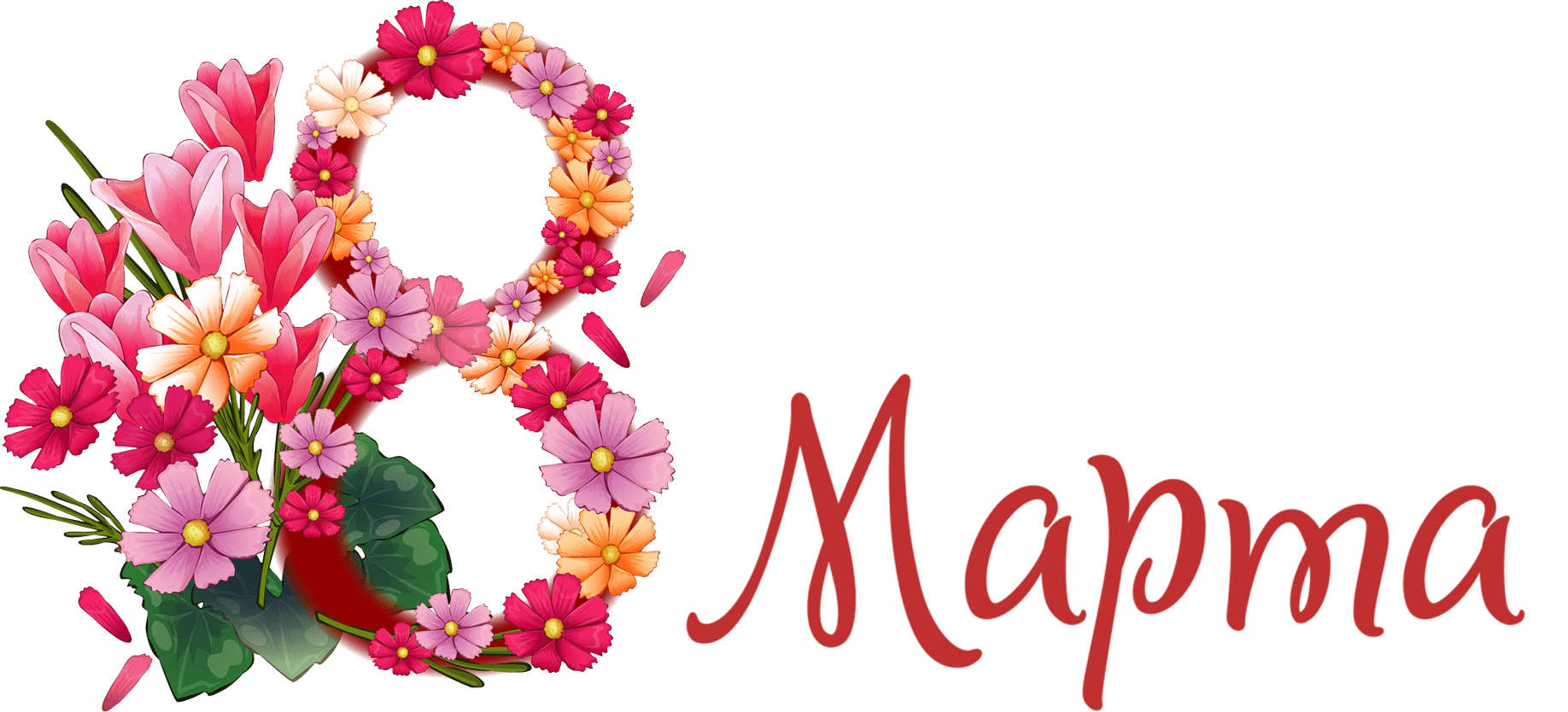 